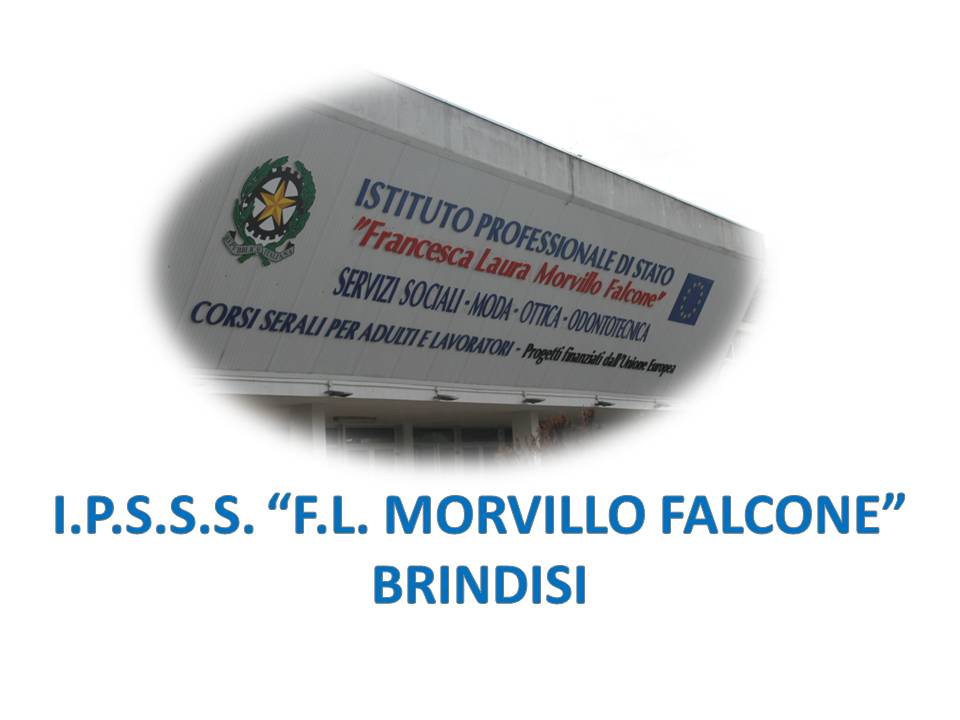 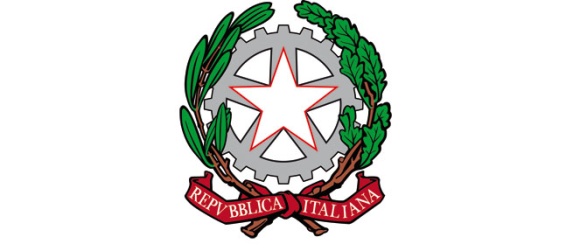 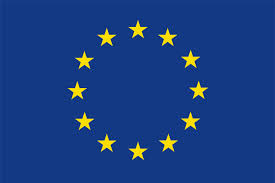 ISTITUTO PROFESSIONALE DI STATO PER I SERVIZI SOCIALI“Francesca Laura MORVILLO FALCONE”Via Galanti, 1 - Tel. 0831/513991brrf010008@istruzione.it – brrf010008@pec.istruzione.it  www.morvillofalconebrindisi.edu.it72100   B R I N D I S IMATERIA: ITALIANO (ore settimanali: 4).CLASSE: 3AOTANNO SCOLASTICO: 2021/2022DOCENTE: Valeria TitiLibro di testo:-Letteratura Aperta 1 e Laboratorio di Metodo III e IV anno, Sambugar-Sala’, Rizzoli (versione cartacea e multimediale)Argomenti:Gli alunni                                                                                                                                    La docenteLetteraturaIl contesto storico: il MedioevoI primi documenti scritti in volgare italianoLa poesia del Duecento e del Trecento in Italia (Francesco d’Assisi, Guido Guinizzelli)Il dolce stilnovoDante Alighieri (Vita Nova, Divina Commedia)La questione della linguaFrancesco Petrarca (Canzoniere)La figura di LauraGiovanni Boccaccio (Decameron)Il Quattrocento e il CinquecentoIl contesto storico: l’Umanesimo e le corti europeeNiccolò Machiavelli (Il Principe)La nuova questione della linguaIl contesto storico-artistico: il RinascimentoLudovico Ariosto (Orlando furioso)Il poema epico-cavallerescoRiflessione e produzione linguisticaLe funzioni comunicative dei testi: riconoscimento e classificazione dei tipi di testo (narrativo, descrittivo, espositivo, argomentativo, espressivo)Strategie per una lettura orientativa